APPLICATION DE LA SEMAINE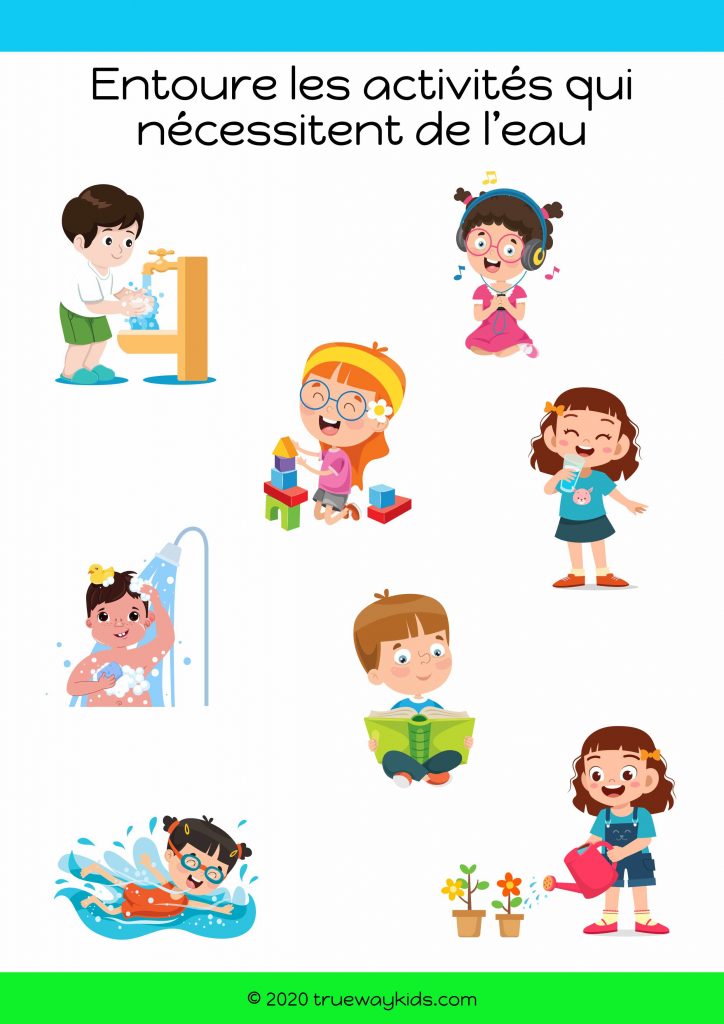 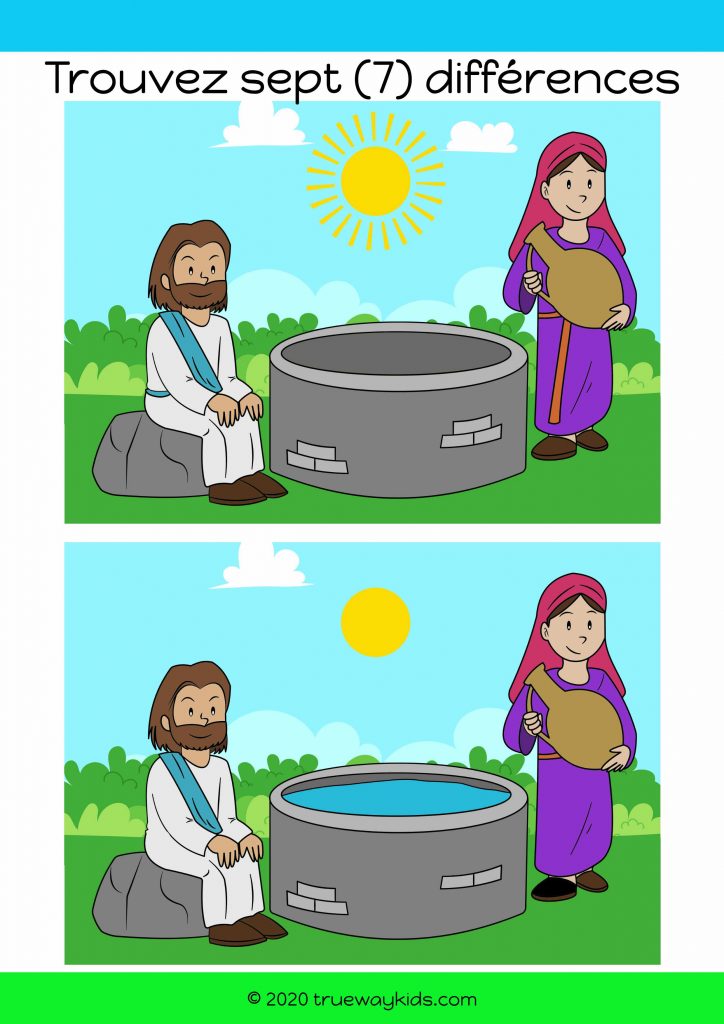 